[Reference Number] 								[Date]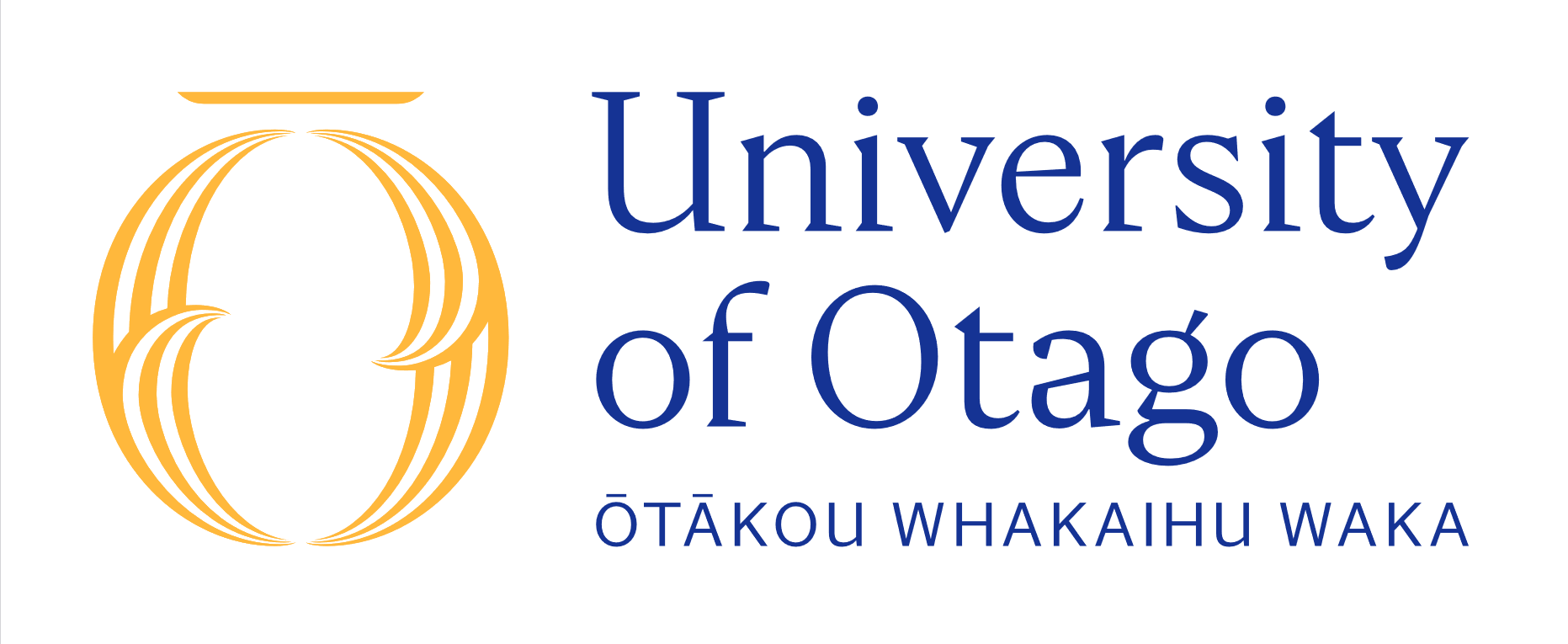 Delete any clauses that are not required and ensure the numbering is correctTITLE  OF  PROJECTCONSENT  FORM  FOR  PARTICIPANTSI have read the Information Sheet concerning this project and understand what it is about.  All my questions have been answered to my satisfaction.  I understand that I am free to request further information at any stage.I know that:-1.	My participation in the project is entirely voluntary;2.	I am free to withdraw from the project before its completion (specify a date if necessary);3.	Personal identifying information [specify e.g. audio or video recordings etc] may be destroyed at the conclusion of the project but any raw data on which the results of the project depend will be retained in secure storage for at least five years;4. 	If an open-questioning technique is to be used, include the following statement, otherwise delete this question:		This project involves an open-questioning technique. The general line of questioning includes…[insert topics here].  The precise nature of the questions which will be asked have not been determined in advance, but will depend on the way in which the interview develops and that in the event that the line of questioning develops in such a way that I feel hesitant or uncomfortable I may decline to answer any particular question(s) and/or may withdraw from the project without any disadvantage of any kind.5.	[mention of any discomfort or risks – otherwise delete];6.	[mention of any reimbursement, or any external funding, or commercial use of the data – otherwise delete];7.	The results of the project may be published and will be available in the University of Otago Library (Dunedin, New Zealand)  Where all participants will remain anonymous add: but every attempt will be made to ensure that I will not be identified, and delete item 8.Where participants are able to choose add: but every attempt will be made to ensure that I will not been identified, should I choose. AND provide the options at item 8 Where all participants need to consent to be named/identified use:The results of the project may be published and will be available in the University of Otago Library (Dunedin, New Zealand) and adapt item 8 accordingly.8.	I, as the participant:	a) agree to being named in the research, 		OR;			b) would rather have my data de-identifiedI agree to take part in this project..............................................................................			...............................	      (Signature of participant)					(Date).............................................................................	      (Printed Name)……………………………………………………..Name of person taking consentThis study has been approved by the University of Otago Human Ethics Committee - Te Pae Matatika Tangata, Ōtākou Whakaihu Waka. If you have any concerns about the ethical conduct of the research you may contact the Committee through the Human Ethics Committee Administrator (ph +643 479 8256 or email humanethics@otago.ac.nz). Any issues you raise will be treated in confidence and investigated and you will be informed of the outcome.